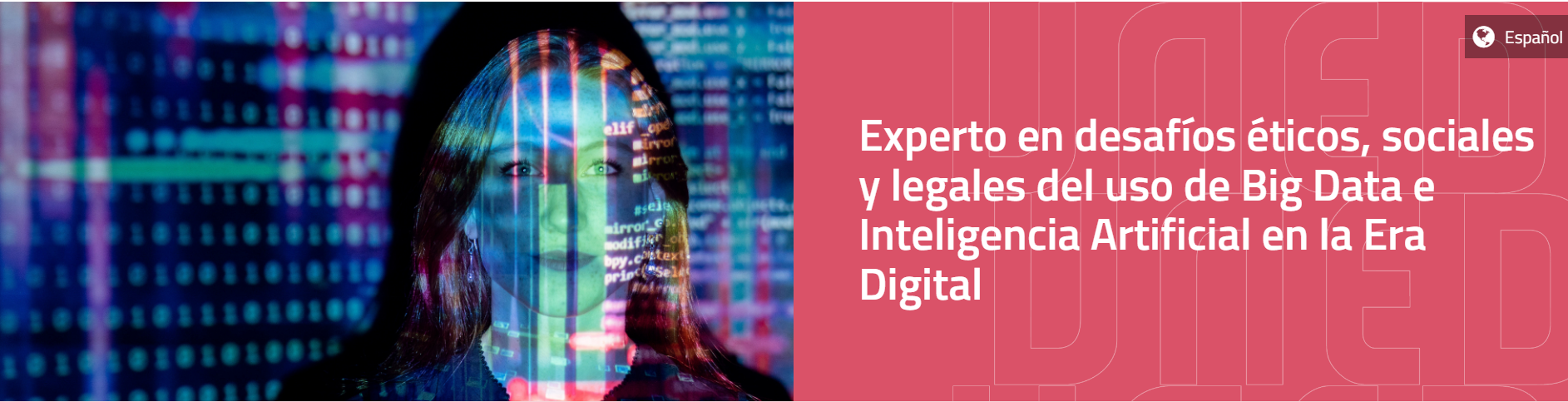 CASO PRÁCTICOEVALUACIÓN DE IMPACTO EN DERECHOS FUNDAMENTALES (EIDF-FRIA)Sistema de IA Ejemplo: VeripolConsulte la información facilitada por el Gabinete de Prensa de Policía Nacional sobre la aplicación. https://www.policia.es/_es/comunicacion_prensa_detalle.php?ID=4433&idiomaActual=es¿Es un sistema de IA de alto riesgo, de acuerdo a lo previsto en el RIA?¿Sería obligatorio realizar una Evaluación de Impacto en Derechos Fundamentales, de acuerdo a lo previsto en el RIA?Con independencia de las contestaciones anteriores, realice una evaluación de impacto en derechos fundamentales. Evaluación de impactoFinalidadDescripción de los procesos del responsable en los que se utilizará, en relación con la finalidadCategorías de personas físicas y colectivos que puedan verse afectados por su utilización en el contexto específicoRiesgos de perjuicio específicos que puedan afectar a las categorías de personas físicas y colectivos determinadas anteriormenteDescripción de la aplicación de medidas de supervisión humanaMedidas que deben adoptarse en caso de que dichos riesgos se materialicen, incluidos los acuerdos de gobernanza interna y los mecanismos de reclamación